Министерство здравоохранения Астраханской областиГБУЗ АО «Центр медицинской профилактики»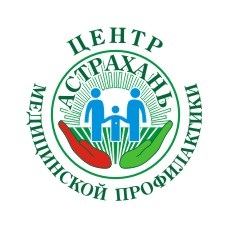               ПРОФИЛАКТИКА АБОРТОВ И ЗДОРОВЬЕ ЖЕНЩИНЫКаждый человек хочет быть счастливым, иметь свою семью и детей. Каждая женщина должна стремиться стать матерью. Беременность должна быть планируемой, а рождённый ребёнок желанным и любимым. Однако, несмотря на современные достижения медицины в области контрацепции, частота незапланированных беременностей остаётся значительной.Аборт – это преднамеренное преждевременное прерывание беременности в результате внешнего вмешательства, которое является значимым медико-социальным фактором, негативно влияющим  на репродуктивное здоровье женщины и приводящим к гибели человеческого зародыша или плода. Всемирная организация здравоохранения  определяет аборт как прерывание беременности (самопроизвольное изгнание или извлечение эмбриона или плода) в период  до 22 недель беременности.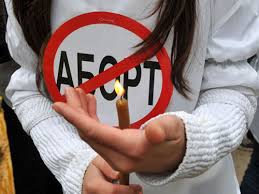 Статья №36 «Основ законодательства РФ об охране здоровья граждан» разрешает аборт по желанию до 12 недель беременности, по социальным показаниям – до 22 недель, по медицинским показаниям – независимо от срока беременности.Аборты очень опасны из-за развития осложнений таких, как: кровотечение, нарушение целостности и разрыв матки, воспалительные заболевания половых органов, эндометриоз, осложнение течения последующих беременностей (внематочная беременность, невынашивание), бесплодия, доброкачественные и злокачественные процессы  в молочных железах. Именно вред, причинённый здоровью абортом, является основной причиной гибели женщин в связи с беременностью и родами. По статистике 46 искусственных операций по прерыванию беременности  приходится  на 1000 женщин в возрасте 15-44 лет. После аборта возможно возникновение разрушительных последствий психологического характера: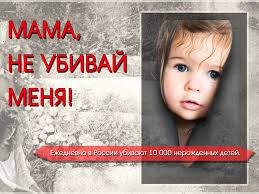 депрессия, чувство вины;потеря аппетита;бессонница;неспособность к последующей нормальной жизни;низкая самооценка и отсутствие уверенности в себе.Профилактика абортов включает в себя несколько аспектов. Это раннее просвещение девочек о беременности (до момента полового созревания), которое  возлагается на плечи родителей, педагогов-психологов средних учебных заведений. Также очень важна поддержка женщины, решившей родить ребёнка, разумный подход к планированию семьи, использование средств контрацепции, снижающих процент смертности и тяжёлых последствий после операции. 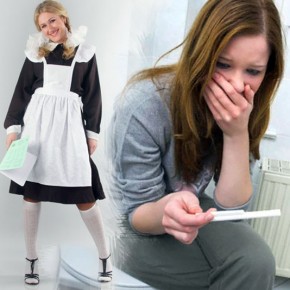 В целом профилактика абортов сводится к выполнению следующих правил: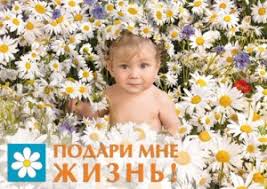 хорошее сексуальное образование;разумное планирование семьи;использование эффективных средств контрацепции;обеспечение безопасности легального аборта.Нормальное функциональное состояние репродуктивной системы – показатель здоровья женщины. Здоровая мать может иметь здорового ребёнка. Методы контрацепции можно разделить на эффективные и неэффективные.К эффективным средствам профилактики нежелательной беременности относятся:Воздержание (временное или длительное) – на 100% эффективный и не требующий материальных затрат метод.Гормональная контрацепция позволяет защититься от нежелательной беременности на 99,9%, регулирует менструальный цикл, обладает рядом лечебных эффектов при некоторых гинекологических заболеваниях. Способность к зачатию восстанавливается через 2-3 месяца после отмены препаратов. Надо отметить, что к отрицательным сторонам данного способа можно отнести отсутствие защиты ВИЧ и ИППП, изменение массы тела.Внутриматочная контрацепция – это метод длительного (от 0-5 до 10 лет) предохранения от беременности с помощью специальных средств, введённых в матку (внутриматочные средства). Из негативных моментов  нужно отметить усиление менструальных кровотечений и болей на протяжении первых нескольких  месяцев использования ВМС; недостаточное предохранение от внематочной беременности; отсутствие защиты от заболеваний передающихся половым путём и СПИДа. Хирургическая стерилизация относится к необратимым методам контрацепции. При её проведении создаются изменения половых органов, исключающие наступление беременности. Эта процедура проводится однократно и даёт 99,9% гарантии ненаступления беременности. К данному методу контрацепции следует прибегать женщинам старше 35 лет, имеющих  не менее двоих детей.Презерватив – на 85-99% позволяет предотвратить нежелательную беременность, ограждает от ИППП и ВИЧ. К тому же, он прост в применении и продаётся без рецепта.К неэффективным методам контрацепции можно отнести:Прерванный половой акт (сперматозоиды содержатся в смазке), лактационную аменорею.Календарный метод с нестабильным месячным циклом неэффективен.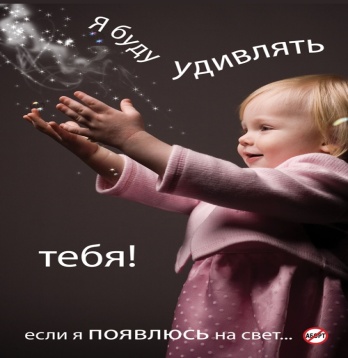 В заключение  нужно отметить, что человек рождён для любви, а интимная близость и появление на свет новой жизни чаще всего является её естественным апогеем. Планирование семьи – это дети по желанию, а не по случаю. Желаем Вам испытать все радости  этого светлого чувства и насладиться желанным материнством столько раз, сколько вы этого захотите! Здоровья Вам и вашим будущим детям!Материал подготовлен  отделом подготовки и тиражирования медицинских информационных материалов «ЦМП» - 2020г.